Bungendore & District Sheepdog Assoc. Inc.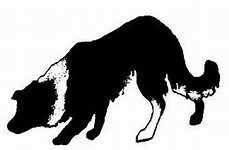 Trans Tasman Sheepdog Trial Thursday 19th July to Sunday 22nd July 2018Held at the Bungendore ShowgroundMatthews Lane, Bungendore.Camping Facilities AvailableFood and Refreshments Available During the DayEntries Close: Monday, 25 June.Please note this will be a one run trial with finals held on Sunday.A framed portrait of the winning dog in the Open event, donated by Linda DeningThe Barbara Stitt Memorial Novice TrophyEncourage Trophy donated by Suzanne ClubbFor course rules and entry forms go to: www.workingdogschool.comBungendore & District Sheepdog Assoc. Inc.Trans Tasman Sheepdog Trial.                              19thJuly to 22nd July 2018.  Starting at 7.30 amEntry FormEntries Close: Monday 25th June 2018I ……………………………………………………………………………………………….  acknowledge that working with sheep may put me at risk of illness or injury and that in attending this trial I accept that I may be injured from both foreseen and unforeseen events associated with working sheep and dogs.I will not hold NSWSDWI, the committee or any member of the association responsible for any illness or injury that may occur as a direct result of attending this trial. Handler/owner certify that the entered dog is not a hazard to persons, dogs, stock or property.Signature………………………………………………………………………..                   Date:……………………………………………….Member of NSW Sheep Dog Workers Inc:-   Yes        No     Saturday Night: Delicious Dinner in the Showground Canteen. $15 per person.                                   Please indicate numbers attending………..Payment can be made by bank transfer, money order, or cheque to:Bungendore & District Sheepdog Assoc. Inc.: Bendigo Bank   BSB: 633000  Acc: 159012715Send Entries to:  Sarah Sydrych      45 Arena Place, Royalla, NSW, 2620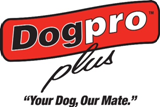 Thankyou to our sponsors:Dog ProQueanbeyan Palerang Regional CouncilLinda DeningSuzanne ClubbA particular Thankyou to Paul Darmody for the supply of the sheep, setting up the course and mentoring our sheepdog club members, both experienced and beginners and especially for his help with the Trans Tasman Trial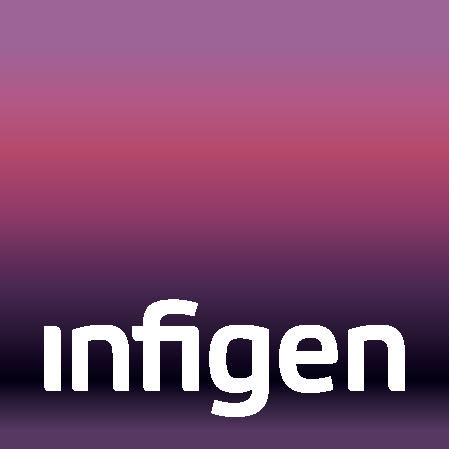 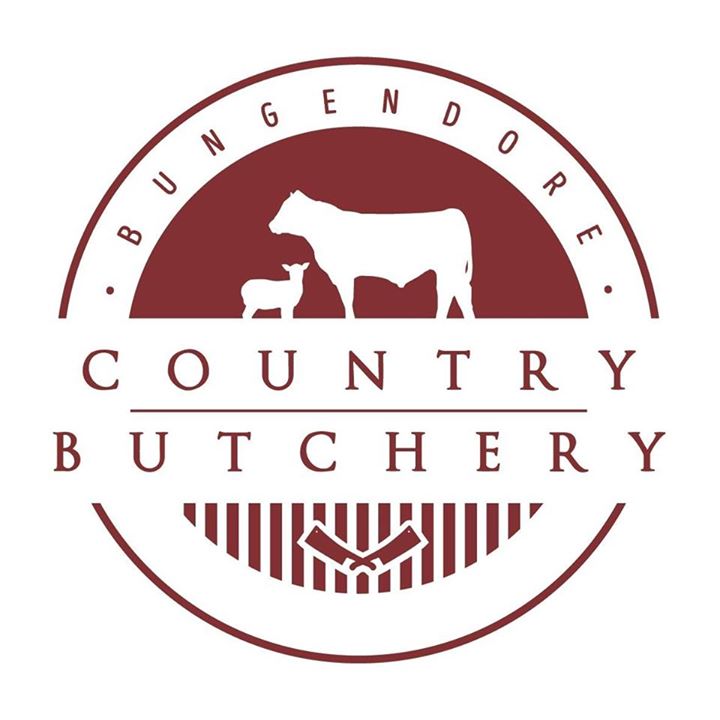 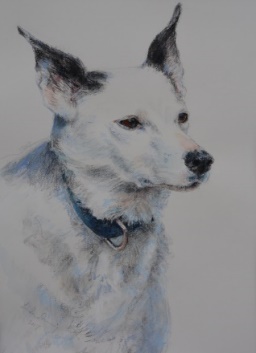 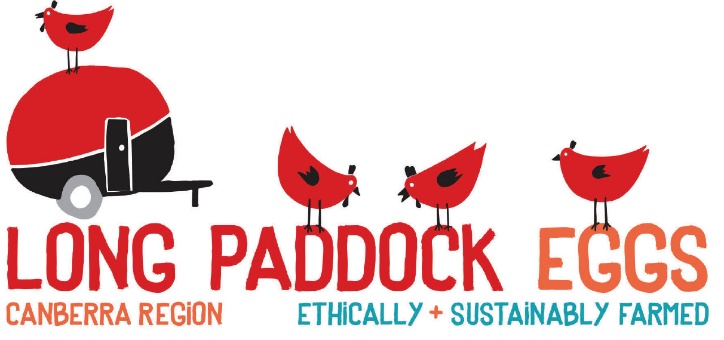 Eileen Moriarty                                                                                                      Paul Darmody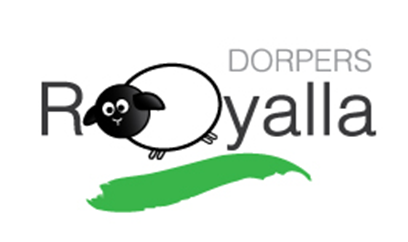                                                              The Sheep to Meat                                                                                          Harry & Sarah SydrychJudges:  Open, Improverand NoviceMr Paul DarmodyMr John PerryMr Mick Hudson(2 judges will judge each round.)EncourageMr Tony MulvihillEncourage: Entry $7.00Novice:Entry $12.00Improver : Entry $11.00Open : Entry $14.001st $50 trophy+sash $250 trophy+sash $200 trophy+sash$300 Portrait+sash2nd $30 + sash $100 + sash $100 + sash $200 + sash3rd $20 + sash $50 + sash $ 50 + sash $150 + sash4th Sash Sash Sash $100 + sash5th Sash Sash Sash $50 + sash6th SashEntries and Enquiries  to:Entries and Enquiries  to:Enquiries to:Sarah Sydrych45 Arena Place,Royalla, NSW, 2620Linda Dening tomboyeroad@gmail.com02 4845902202 623502750403257243sarah.sydrych@gmail.com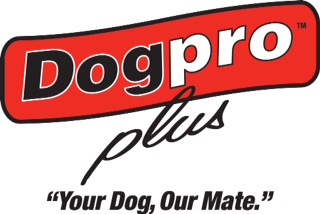 Name:Postal  Address:Email:Phone:Dog:  Prefix & NameReg. NoEncourage       $7Novice  $12Improv.  $11Open  $14TOTALCamping $10 a night     TOTAL